Ökobilanz der Rohstoffgewinnung – Vergleich ausgewählter MetalleÖkobilanz der Rohstoffgewinnung – Vergleich ausgewählter MetalleÖkobilanz der Rohstoffgewinnung – Vergleich ausgewählter MetalleInhaltDie Ökobilanz eines Produktes erfasst alle Umweltbelastungen von der Rohstoffgewinnung über die Herstellung, den Verkauf und Gebrauch des Produktes bis hin zu seiner Entsorgung. Sie ist mittlerweile eine weitverbreitete Methode, um die potentiellen Umweltwirkungen eines Produktsystems/Produkts im Verlauf seines Lebensweges zu beurteilen.Im Rahmen der Rohstoffgewinnung kann es zu erheblichen Umweltwirkungen kommen. Daher soll ein Vergleich zwischen ausgewählten Metallrohstoffen untersucht werden, um detaillierte Informationen hinsichtlich einer Vorteilhaftigkeit aus Umweltsicht zu erhalten.Die Ökobilanz eines Produktes erfasst alle Umweltbelastungen von der Rohstoffgewinnung über die Herstellung, den Verkauf und Gebrauch des Produktes bis hin zu seiner Entsorgung. Sie ist mittlerweile eine weitverbreitete Methode, um die potentiellen Umweltwirkungen eines Produktsystems/Produkts im Verlauf seines Lebensweges zu beurteilen.Im Rahmen der Rohstoffgewinnung kann es zu erheblichen Umweltwirkungen kommen. Daher soll ein Vergleich zwischen ausgewählten Metallrohstoffen untersucht werden, um detaillierte Informationen hinsichtlich einer Vorteilhaftigkeit aus Umweltsicht zu erhalten.Die Ökobilanz eines Produktes erfasst alle Umweltbelastungen von der Rohstoffgewinnung über die Herstellung, den Verkauf und Gebrauch des Produktes bis hin zu seiner Entsorgung. Sie ist mittlerweile eine weitverbreitete Methode, um die potentiellen Umweltwirkungen eines Produktsystems/Produkts im Verlauf seines Lebensweges zu beurteilen.Im Rahmen der Rohstoffgewinnung kann es zu erheblichen Umweltwirkungen kommen. Daher soll ein Vergleich zwischen ausgewählten Metallrohstoffen untersucht werden, um detaillierte Informationen hinsichtlich einer Vorteilhaftigkeit aus Umweltsicht zu erhalten.Die Ökobilanz eines Produktes erfasst alle Umweltbelastungen von der Rohstoffgewinnung über die Herstellung, den Verkauf und Gebrauch des Produktes bis hin zu seiner Entsorgung. Sie ist mittlerweile eine weitverbreitete Methode, um die potentiellen Umweltwirkungen eines Produktsystems/Produkts im Verlauf seines Lebensweges zu beurteilen.Im Rahmen der Rohstoffgewinnung kann es zu erheblichen Umweltwirkungen kommen. Daher soll ein Vergleich zwischen ausgewählten Metallrohstoffen untersucht werden, um detaillierte Informationen hinsichtlich einer Vorteilhaftigkeit aus Umweltsicht zu erhalten.AufgabenstellungAnalyse von Datensätzen und Ökobilanzstudien zu RohstoffgewinnungErstellung, Durchführung und Vergleich von ÖkobilanzenOptimierung und Erstellung konkreter ProjektpläneInformationen zu Umweltauswirkungen Rohstoffgewinnungstechniken zum Stand der TechnikDarstellung der Ergebnisse mit detaillierter BeschreibungAnalyse von Datensätzen und Ökobilanzstudien zu RohstoffgewinnungErstellung, Durchführung und Vergleich von ÖkobilanzenOptimierung und Erstellung konkreter ProjektpläneInformationen zu Umweltauswirkungen Rohstoffgewinnungstechniken zum Stand der TechnikDarstellung der Ergebnisse mit detaillierter BeschreibungAnalyse von Datensätzen und Ökobilanzstudien zu RohstoffgewinnungErstellung, Durchführung und Vergleich von ÖkobilanzenOptimierung und Erstellung konkreter ProjektpläneInformationen zu Umweltauswirkungen Rohstoffgewinnungstechniken zum Stand der TechnikDarstellung der Ergebnisse mit detaillierter BeschreibungAnalyse von Datensätzen und Ökobilanzstudien zu RohstoffgewinnungErstellung, Durchführung und Vergleich von ÖkobilanzenOptimierung und Erstellung konkreter ProjektpläneInformationen zu Umweltauswirkungen Rohstoffgewinnungstechniken zum Stand der TechnikDarstellung der Ergebnisse mit detaillierter BeschreibungPartnerLehrstuhl Wirtschafts- und Betriebswissenschaften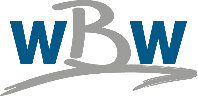 Lehrstuhl Wirtschafts- und BetriebswissenschaftenBetreuungMilan Topić+43 (0) 3842 402 6001milan.topic@unileoben.ac.atMilan Topić+43 (0) 3842 402 6001milan.topic@unileoben.ac.atMilan Topić+43 (0) 3842 402 6001milan.topic@unileoben.ac.atMilan Topić+43 (0) 3842 402 6001milan.topic@unileoben.ac.atSchwerpunktbereichNachhaltigkeitsmanagementNachhaltigkeitsmanagementGewünschter BeginnAb sofortAb sofortStudienrichtungallealleAnmeldunghttp://wbw.unileoben.ac.at/de/2165/http://wbw.unileoben.ac.at/de/2165/